Publicado en Cancún el 03/05/2016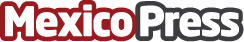 Empleos a la mano con StarTalent, la herramienta perfecta para buscar trabajoAl registrarse en esta poderosa bolsa de trabajo online, tanto profesionistas como empresas encuentran oportunidades inmejorables en cuanto a ofertas de trabajo o candidatos ideales para contratación inmediataDatos de contacto:Cuitláhuac ZuritaRepresentante de Grupo Argos(998) 193 2070Nota de prensa publicada en: https://www.mexicopress.com.mx/empleos-a-la-mano-con-startalent-la Categorías: Finanzas Emprendedores Recursos humanos http://www.mexicopress.com.mx